Восемнадцатое ноябряСклонение имен существительных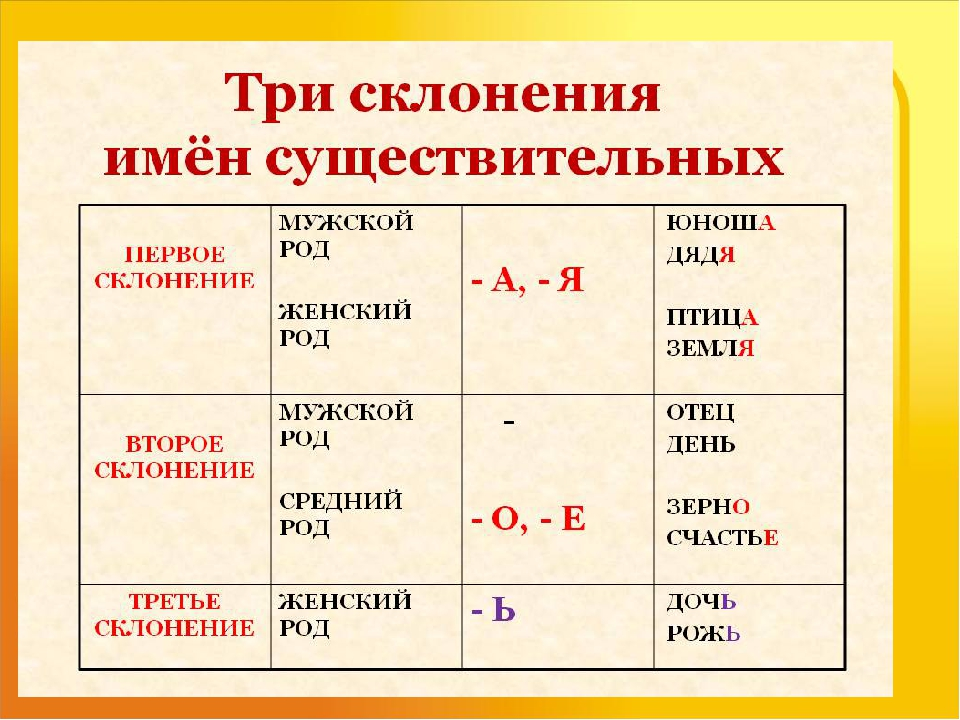 Выполнить упражнение 76, стр.59Прочитать группы существительных. В каждом столбике найти ошибки. Правильно записать имена существительные по склонениям.1 склонение природалыжнясмородинавишняобезьянамужчинаВолодятревога2 склонение тестоплечотюленьурожайчудовищекапитанполуостровСахалин зверь3 склонение Область, печень, свекровь, дверь, печаль, площадь, мебель, метель